Druhy ryb Autor: Andrea Tláskalová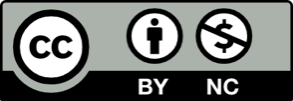 Toto dílo je licencováno pod licencí Creative Commons [CC BY-NC 4.0]. Licenční podmínky navštivte na adrese [https://creativecommons.org/choose/?lang=cs]. Video: Druhy rybPojmenuj ryby našich vod.(Nápovědou ti mohou být přesmyčky a video. )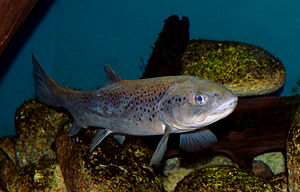 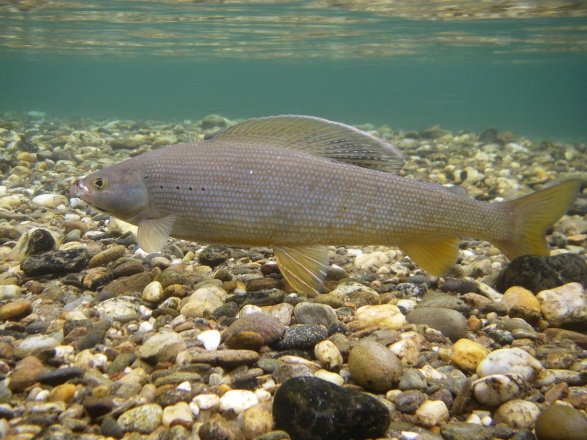 pnali                                                                                                hstpru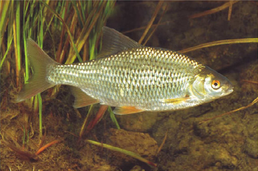 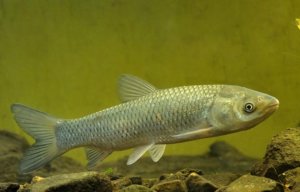                                                            eoictlp                                                                ruma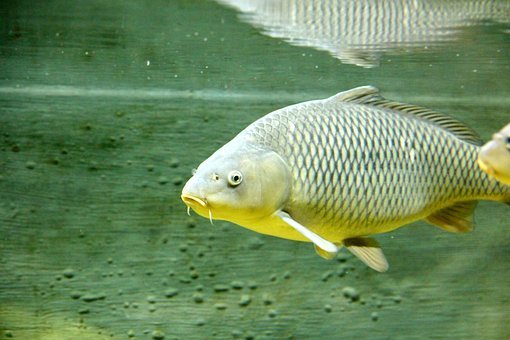 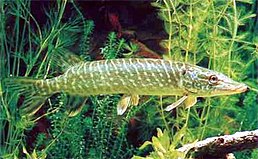 aikšt                                                                                                     rapkPoznáš mě podle popisu?Na mám těle je spousta červených teček. Ocasní ploutev nemám téměř vykrojenou, je skoro rovná. Potřebuji vodu čistou a bohatou na kyslík.Jsem …………………………………..Mám stříbrné tělo a vysokou, krásně zbarvenou hřbetní ploutev. Ocasní ploutev mám vysoce vykrojenou. Také potřebuji vodu čistou a bohatou na kyslík.Jsem ………………………………….Jsem dravá ryba. Mám dlouhé štíhlé tělo, hodně zubů a rybáři mě loví jako trofej.Jsem ……………………………………Mám červené oko a ploutve. Žiji v tekoucích i stojatých vodách.Jsem …………………………………..Uveď ryby žijící:Ve stojatých vodách: ………………………………………………………………………………V tekoucích vodách: …………………………………………………………………………………Podle způsobu obživy vypiš:Dravé ryby: …………………………………………………………………………………………….Nedravé ryby: …………………………………………………………………………………………